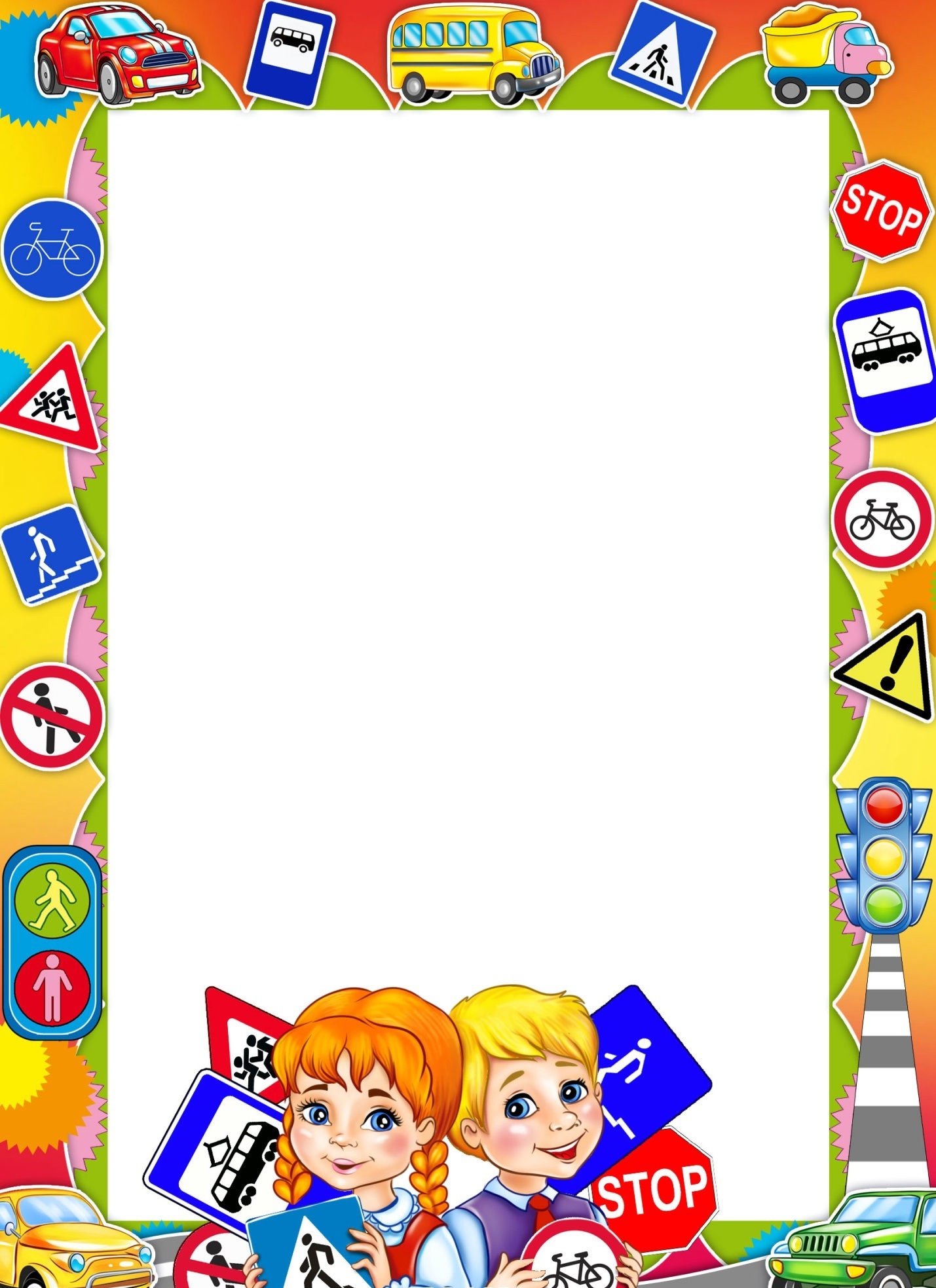 Киришский муниципальный районНазвание  конкурсной  работы:«Книжка - малышка»Номинация: «Литературное творчество»Тема: «Мир ПДД глазами детей»Автор: Уемлянина Ксения Ярославовна,26.01.2009 г.р., Адрес регистрации: 187120, гп. Будогощь,ул. Советская, д. 93, кв. 19,учащаяся 5а класса МОУ «Будогощская СОШ им. М.П. Галкина»,   Ленинградская область Киришский район, гп. Будогощь, 
ул. Учительская, д. 6, тел. 8-81368-73181 ФИО  руководителя (педагога):Поподько Анастасия Владимировнагп. Будогощь2020 г.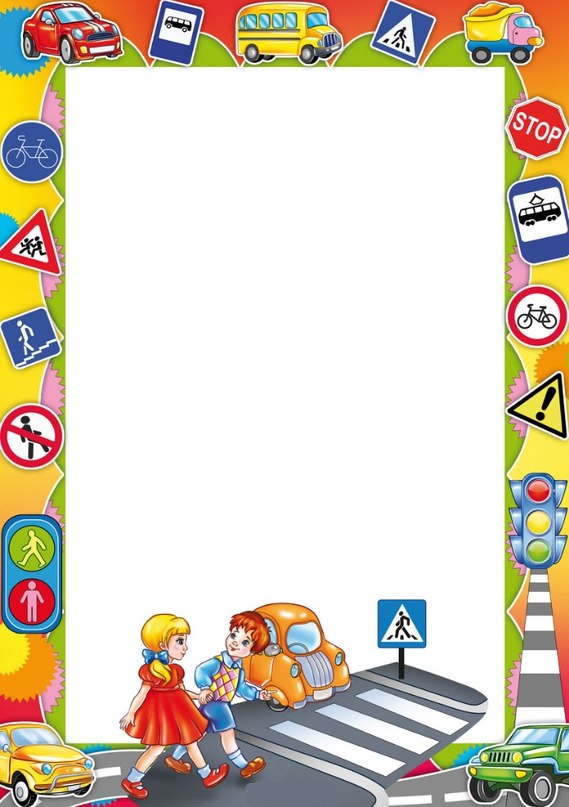 Эти белые полоски В народе зеброй называют. Они на каждом перекрёстке Переходить нам помогают. Ты дорогу переходишь, Собран будь и не зевай! Посмотри-ка ты налево – Не идёт ли там трамвай?! А потом вперёд иди, Только под ноги смотри. Как дойдёшь до середины,Посмотри направо ты.Может, вдруг там мчит навстречу Тебе старый Жигули?! Правило это ты помни всегда, чтоб не случилась с тобою беда.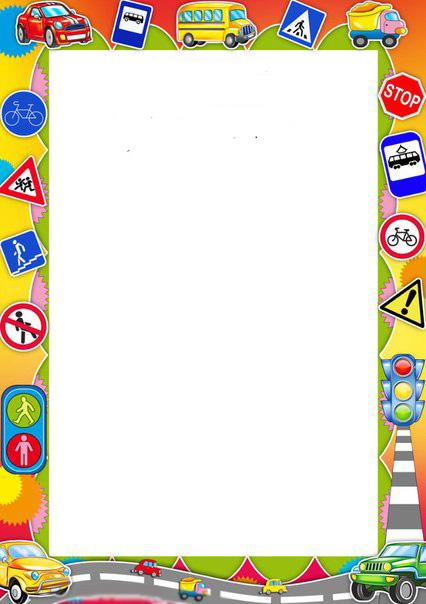 ЗАГАДКИВстаем мы очень рано,Ведь наша забота —Всех отвозить по утрам на работу. (Водитель)Дом по улице идет,На работу всех везет.Не на курьих тонких ножках,А в резиновых сапожках. (Автобус, троллейбус)Несется и стреляет,Ворчит скороговоркой.Трамваю не угнатьсяЗа этой тараторкой.(Мотоцикл)Чудо-дворник перед нами:Загребущими рукамиЗа одну минуту сгребПреогромнейший сугроб. (Снегоуборочная машина)Что за чудо синий дом,Окна светлые кругом,Носит обувь из резины,А питается бензином. (Автобус)Не летает, не жужжит -Жук по улице бежит.И горят в глазах жукаДва блестящих огонька. (Автомобиль)Если б я встала,До неба достала б. (Дорога)Опоясал каменный ременьСотни городов и деревень. (Шоссе)Запылал у чудищаИзумрудный глазЗначит, можно улицуПерейти сейчас. (Светофор)Три глаза – три приказа,Красный – самый опасный. (Светофор)Живет толчея, вьется, как змея,Виться-то вьется, да больно дерется.Гора на горе, дыра на дыре,Совсем нет покоя.Что это такое? (Неровная дорога)Два колесика подряд, Их ногами вертят,А поверх торчком, сам хозяин крючком. (Велосипед)Всё водителю расскажетИ дорогу нам укажетОн движения координаторДобрый друг наш ....... (Навигатор)Под ногами у АлешкиПолосатая дорожка.Смело он по ней пройдет,А за ним и весь народ.(Зебра)